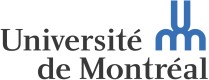 Faculté de l’aménagementPh. D. interdisciplinaireNom de l’étudiant : …………………………………………………………Matricule Synchro : ……………………….Si le crédit est complété (COMP), ajoutez vos commentaires sur le travail.Si le crédit est en progression (ENPR), indiquez les conditions pour compléter (contenu et durée).Signature de l’étudiant : …………………….……………	Date : ………………………Directeur/Directrice de recherche : ……………………………..Signature : ………………………………………………….…	Date : ………………………Codirecteur/Codirectrice de recherche (si applicable) : …………………Signature : ………………………………………………….…	Date : ………………………Signature du vice-doyen aux études supérieures………………………………………………………………..…………… Date : ………………………7iÉvaluation de l’état d’avancementStatutDemi tempsPlein tempsRédactionRédactionTrimestreAutomneHiverÉtéAnnée…………..AME720172027203ComplétéEn progression